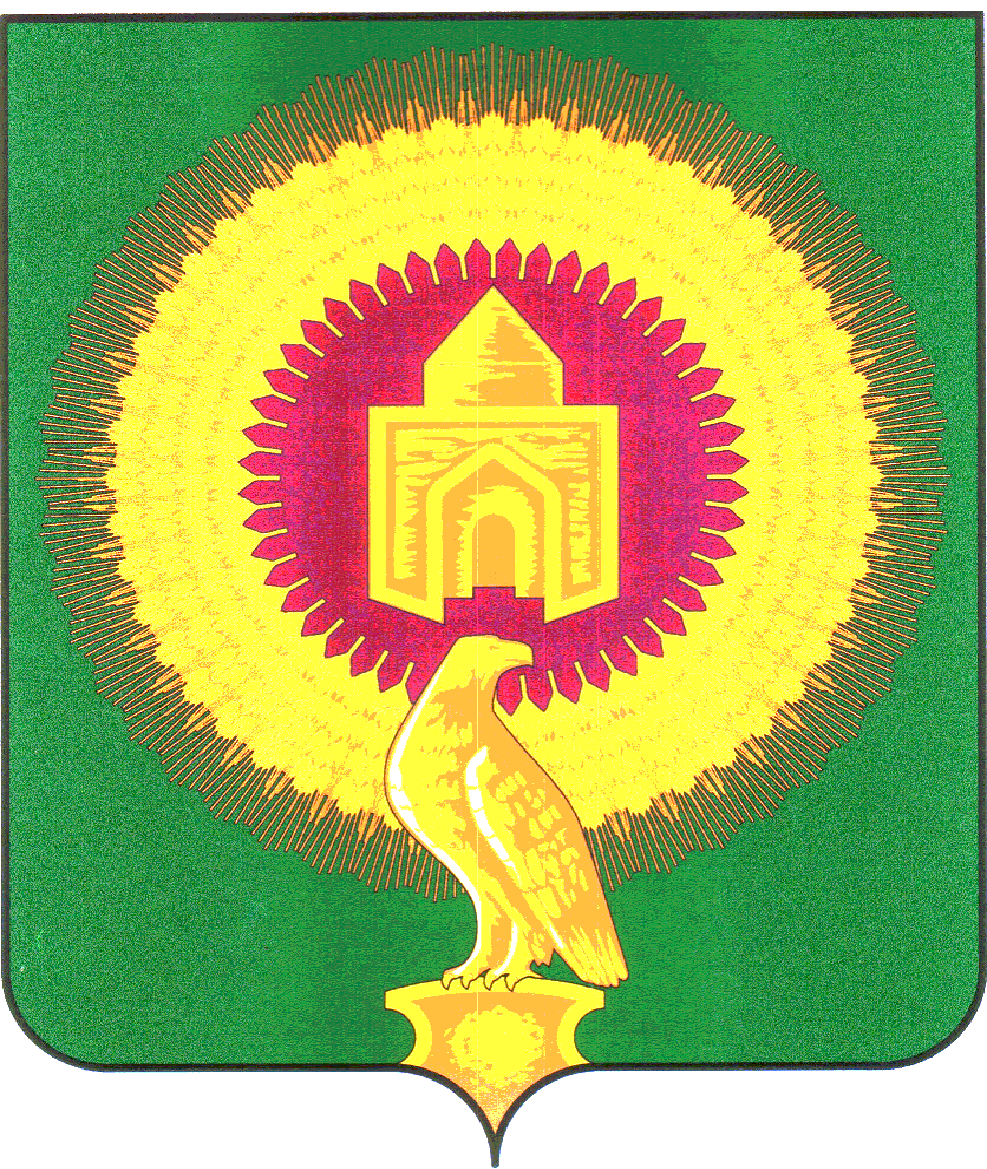 АДМИНИСТРАЦИЯБОРОДИНОВСКОГО СЕЛЬСКОГО ПОСЕЛЕНИЯВАРНЕНСКОГО МУНИЦИПАЛЬНОГО РАЙОНАПОСТАНОВЛЕНИЕот 25 июля 2016 г. N 22Об анализе предоставленных и планируемых к предоставлениюльгот и установлению понижающих ставок по местным налогам и неналоговым платежам.	В соответствии с Постановлением Правительства Челябинской области от 17.08.2011 № 287-П «Об анализе предоставленных и планируемых к предоставлению льгот по региональным налогам и установления пониженных ставок по налогу на прибыль организаций и при применении упрощенной системы налогообложения», а также в целях обеспечения долгосрочной сбалансированности и устойчивости бюджетной системы, совершенствования бюджетного процесса в Бородиновском сельском поселении Варненского муниципального района Администрация Бородиновского сельского поселения Варненского муниципального района ПОСТАНОВЛЯЕТ:Утвердить прилагаемые  порядок проведения анализа предоставленных и планируемых к предоставлению льгот по местным налогам и неналоговым платежамметодику расчета результативности предоставленных и планируемых к предоставлению льгот по местным налогам и неналоговым платежамОрганизацию выполнения настоящего постановления возложить на начальника Финансового органа администрации Бородиновского сельского поселения Варненского муниципального района Долбилову Л.Н.3. Постановление вступает в силу с момента его подписания.Глава Бородиновскогосельского поселения:                                                                                        С.И.МананниковУтвержденпостановлениемадминистрации Бородиновскогосельского поселения муниципального районаЧелябинской областиот 25.07.2016 № 22ПОРЯДОК проведения анализа предоставленных и планируемых к предоставлению льгот по местным налогам и неналоговым платежамI. Общие положения 1. Анализ предоставленных и планируемых к предоставлению льгот по местным налогам и неналоговым платежам проводится в целях:совершенствования налоговой политики;минимизации потерь и (или) роста доходов бюджета Бородиновского сельского поселения муниципального района Челябинской области (далее Бородиновское поселение);оптимального выбора объектов для предоставления льгот по местным налогам и неналоговым платежам;проведения эффективной социальной политики.2. Проведение анализа предоставленных и планируемых к предоставлению льгот по местным налогам и неналоговым платежам должно способствовать оптимизации перечня предоставленных и планируемых к предоставлению налоговых льгот, повышению точности прогнозирования результатов предоставления и планируемых к предоставлению налоговых льгот, обеспечению оптимального выбора объектов для предоставления финансовой поддержки в форме налоговых льгот.3. Результаты анализа налоговых льгот по местным налогам и неналоговым платежам используются:при разработке бюджета Бородиновского поселения  на очередной финансовый год и на плановый период;для своевременного принятия мер по отмене неэффективных налоговых льгот;для изменения действующих налоговых льгот и введения новых видов налоговых льгот.II. Виды налоговых льгот по местным налогами условия их предоставления4. Налоговые льготы предоставляются отдельным категориям налогоплательщиков по следующим видам местных налогов:земельному налогу;налогу на имущество физических лиц;неналоговым платежам.5. Налоговые льготы по местным налогам и неналоговым платежам устанавливаются Советом депутатов Варненского поселения.6. Отдельным категориям налогоплательщиков устанавливаются следующие виды налоговых льгот:освобождение от уплаты налога (полное или частичное);изъятие из налогообложения отдельных элементов объекта налогообложения.III. Проведение анализа налоговых льгот по местным налогам и неналоговым платежам 7. Анализ предоставленных и планируемых к предоставлению налоговых льгот по местным налогам и неналоговым платежам проводится финансовым органом  Бородиновского поселения   на основании налоговой, статистической и финансовой отчетности, а также информации сельского поселения, и сведений организаций  и физических лиц , применяющих налоговые льготы, и  которым планируется предоставить налоговые льготы (далее именуются – организации и физические лица).8. Анализ предоставленных налоговых льгот по местным налогам и неналоговым платежам за прошедший отчетный год осуществляется ежегодно финансовым органом поселения, который отражает результаты указанного анализа в аналитической записке и направляет ее в срок не позднее 1 ноября текущего года Главе Бородиновского поселения и Совету депутатов Варненского поселения.Аналитическая записка должна содержать:полный перечень предоставленных налоговых льгот по категориям налогоплательщиков с указанием количества налогоплательщиков, воспользовавшихся налоговыми и льготами;полную информацию о потерях бюджета Бородиновского поселения   в результате предоставления налоговых льгот по категориям налогоплательщиков;цель предоставления каждой льготы и влияние достижения указанной цели на социально-экономическое развитие Бородиновского поселения;информацию об использовании налогоплательщиком средств, высвобождающихся в результате предоставления налоговых льгот;расчет результативности предоставленных налоговых льгот по категориям налогоплательщиков, определяемых в соответствии с Методикой расчета результативности предоставленных и планируемых к предоставлению льгот по местным налогам и неналоговым платежам;предложения по сохранению, корректировке или отмене налоговых льгот в случае низкой результативности их предоставления.9. Анализ по планируемым к предоставлению налоговым льготам по местным налогам и неналоговым платежам осуществляется финансовым органом  Бородиновского поселения. К рассмотрению принимаются предложения, поступившие в финансовый орган поселения , в срок до 01 июля текущего года. Анализ по планируемым к предоставлению налоговым льготам по местным налогам и неналоговым платежам на основании предложений, поступивших в финансовый орган поселения позднее 01 июля текущего финансового года, осуществляется в следующем финансовом году.По результатам анализа финансовый орган поселения  готовит заключение и направляет его в срок не позднее 01 октября  текущего года Главе Бородиновского поселения  и Совету депутатов Бородиновского поселения.Заключение должно содержать:категории налогоплательщиков, которым планируется предоставить налоговые льготы, с указанием налога и способа предоставления льготы (например, освобождение от уплаты налога, изъятие отдельных элементов объекта налогообложения);расчет потерь бюджета Бородиновского поселения   в результате предоставления налоговых льгот по категориям налогоплательщиков и указание на источник компенсации этих потерь бюджета;цель предоставления каждой льготы и влияние достижения указанной цели на социально-экономическое развитие Бородиновского поселения;расчет результативности планируемых к предоставлению налоговых льгот по категориям налогоплательщиков, определяемых в соответствии с Методикой расчета результативности предоставленных и планируемых к предоставлению льгот по местным налогам и неналоговым платежам .10. Анализ налоговых льгот по местным налогам и неналоговым платежам производиться в три этапа:На первом этапе проводится инвентаризация предоставленных в соответствии с Решением  Советов депутатов поселения налоговых льгот по местным налогам и неналоговым платежам.По результатам инвентаризации налоговых льгот финансовый орган составляет реестр предоставленных налоговых льгот по местным налогам по форме согласно приложению N 1 к настоящему Порядку.При предоставлении новых налоговых льгот по местным налогам и неналоговым платежам, отмене льгот или изменении содержания льготы в реестр вносятся соответствующие изменения.На втором этапе определяются потери (недополученные доходы) бюджета Бородиновского поселения  в связи с предоставлением налоговых льгот.Расчет потерь бюджета Бородиновского поселения    осуществляется по форме, приведенной в приложении N 2 к настоящему Порядку.На третьем этапе проводится расчет результативности налоговых льгот в соответствии с Методикой расчета результативности предоставленных и планируемых к предоставлению поселениями льгот по местным налогам и неналоговым платежам (далее - Методика) согласно приложению N 3 к настоящему Порядку. Расчет результативности предоставления льгот производится отдельно по каждой категории льготников.Приложение 1к Порядкупроведения анализапредоставленных и планируемыхк предоставлению льготпо местным налогам и неналоговым платежамРЕЕСТРпредоставленных налоговых льгот по местным налогам и неналоговым платежампо состоянию на "___" ___________ 20__ года Бородиновское сельское поселение Приложение 2к Порядкупроведения анализапредоставленных и планируемыхк предоставлению льготпо местным налогам и неналоговым платежамРасчетпотерь  бюджета Бородиновского сельского поселения  при предоставлении налоговых льгот по местным налогам и неналоговым платежампо состоянию на "___" ___________ 20___ годаНаименование налога _____________________________________________________Содержание налоговой льготы _____________________________________________Категория налогоплательщиков ____________________________________________Приложение 3к Порядкупроведения анализапредоставленных и планируемыхк предоставлению льготпо местным налогам и неналоговым платежамМетодикарасчета результативности предоставленныхи планируемых к предоставлению льгот по местным налогам и неналоговым платежам1. Расчет результативности предоставленных и планируемых к предоставлению льгот по местным налогам и неналоговым платежам осуществляется в разрезе налогов и категорий налогоплательщиков.2. Под результативностью предоставленных и планируемых к предоставлению налоговых льгот по местным налогам и неналоговым платежам понимается совокупность бюджетной, экономической и социальной результативности.3. Под бюджетной результативностью предоставленных и планируемых к предоставлению налоговых льгот по местным налогам и неналоговым платежам понимаются полученные и планируемые к получению дополнительные налоговые поступления в бюджет поселения, которые связаны с использованием налоговых льгот.Бюджетная результативность предоставленных или планируемых к предоставлению налоговых льгот организациям по категории плательщиков, которым предоставлена или планируется к предоставлению льгота, рассчитывается по следующей формуле:КБрез = дельта Пост / SUM Пльг,где:КБрез - коэффициент бюджетной результативности предоставленных или планируемых к предоставлению налоговых льгот за отчетный (планируемый) период;дельта Пост - прирост налоговых поступлений в бюджет поселения  от категории плательщиков за отчетный (планируемый) период;SUM Пльг - сумма потерь бюджет поселения от предоставления налоговых льгот за отчетный (планируемый) период, которая рассчитывается по следующей формуле:SUM Пльг = НБ x СНз,где:НБ - налогооблагаемая база;СНз - ставка налога, установленная в соответствии с Решением Совета депутатов поселения.Для целей настоящей Методики под отчетным периодом понимается год, предшествующий текущему финансовому году. Под планируемым периодом понимается год, с начала которого предполагается предоставление налоговых льгот.Если коэффициент бюджетной результативности предоставленных и планируемых к предоставлению налоговых льгот менее единицы, то результативность налоговых льгот является низкой.Расчет бюджетной результативности предоставленных и планируемых к предоставлению налоговых льгот определяется в соответствии с приложением N 1 к настоящей Методике.В случае отсутствия исходных данных для расчета коэффициента бюджетной результативности по категории налогоплательщиков расчет проводится в целом по всем категориям налогоплательщиков в разрезе налогов.Бюджетная результативность предоставленных или планируемых к предоставлению налоговых льгот физическим лицам по категории плательщиков принимается равной единице.4. Под экономической результативностью предоставленных и планируемых к предоставлению налоговых льгот по местным налогам понимается положительная динамика показателей экономической деятельности организаций.Расчет экономической результативности предоставленных или планируемых к предоставлению налоговых льгот организациям рассчитывается согласно приложению N 2 к настоящей Методике на основании сведений, предоставляемых организациями - получателями льгот.Если коэффициент экономической результативности предоставленных и планируемых к предоставлению налоговых льгот менее 0,6, то результативность налоговых льгот является низкой.Экономическая результативность предоставленных или планируемых к предоставлению налоговых льгот физическим лицам по категории плательщиков не рассчитывается.5. Под социальной результативностью предоставленных и планируемых к предоставлению налоговых льгот по местным налогам понимается положительная динамика показателей достижения социально значимого эффекта в результате реализации налогоплательщиком мер, направленных на содержание и развитие социальной инфраструктуры и (или) повышение благосостояния населения поселения.Расчет социальной результативности предоставленных или планируемых к предоставлению налоговых льгот организациям рассчитывается согласно приложению N 2 к настоящей Методике на основании сведений, предоставляемых организациями - получателями льгот.Если коэффициент социальной результативности предоставленных и планируемых к предоставлению налоговых льгот менее 0,5, то результативность налоговых льгот является низкой.Социальная результативность предоставленных или планируемых к предоставлению налоговых льгот физическим лицам принимается равной единице и признается положительной в случае их предоставления социально-незащищенным категориям граждан в целях реализации мер социальной поддержки населения.Приложение 1к Методикерасчета результативностипредоставленных и планируемыхк предоставлению льготпо местным налогам и неналоговым платежамРасчетбюджетной результативности предоставленныхи планируемых к предоставлению налоговых льгот организациямпо состоянию на "___" ___________ 20___ годаНаименование налога _____________________________________________________Содержание налоговой льготы _____________________________________________Категория налогоплательщиков ____________________________________________--------------------------------<*> В случае отсутствия исходных данных для расчета коэффициента бюджетной результативности по категории налогоплательщиков расчет проводится в целом по всем категориям налогоплательщиков в разрезе налогов.Приложение 2к Методикерасчета результативностипредоставленных и планируемыхк предоставлению льготпо местным налогам и неналоговым платежамРасчетэкономической и социальной результативностипредоставленных и планируемых к предоставлениюналоговых льгот организациямпо состоянию на "___" ___________ 20___ годаНаименование налога _____________________________________________________Содержание налоговой льготы _____________________________________________Категория налогоплательщиков ____________________________________________ N 
п/пНаименование
   налога      Содержание    
налоговой льготы  Нормативный  
 правовой акт  Категория 
получателей   Срок    
 действия   1      2              3              4            5          6      N 
п/п         Показатель           Единица 
измерения Значение 
показателя    Примечание     1               2                  3        4             5         1. Налоговая база по налогу     
за период с начала года      тыс. руб.2. Размер сокращения            
налоговой базы по налогу     
за период с начала года      тыс. руб.При освобождении  
от налогообложения
части базы налога 3. Ставка налога, установленная 
в соответствии с Решением    
Совета депутатов поселения          
    %    4. Сумма потерь                 
(недополученных доходов)     
бюджета сельского поселения  тыс. руб.Наименование
 категории  
  налого-   
плательщиков
<*>Фактическое  
 поступление  
  налоговых   
   платежей   
   в бюджет   
  сельского поселения   за   
предшествующий периодФактическое 
(планируемое)
 поступление 
  налоговых  
  платежей   
  в бюджет   
  сельского поселения   
 за отчетный 
   периодПрирост  
 налоговых 
поступлений
 в бюджет  
 сельского поселенияФактическая  
(планируемая) 
 сумма потерь 
   бюджета    
сельского поселения   от   
предоставления
  налоговых   
    льготКоэффициент
 бюджетной 
 результа- 
 тивности1234 = 3 - 256 = 4 / 5 N 
п/п   Наименование   
    показателя     Единица 
измеренияФакт за предшествующий период    Факт     
 за отчетный  
 период    
(плановая   
величина   
показателя  
в случае   
предоставления льготы)     Значение 
показателя (1,если рост 
показателя есть;0,если роста    нет)    1         2             3          4             5           6     Расчет экономической результативности (для организаций)Расчет экономической результативности (для организаций)Расчет экономической результативности (для организаций)Расчет экономической результативности (для организаций)Расчет экономической результативности (для организаций)Расчет экономической результативности (для организаций)1. Оббьем отгруженных товаров собственного производства, выполненных работ и услуг собственными силами  (или показатель, характеризующий оббьем оказанных услуг) в сопоставимых  ценах      тыс. руб.2. Прибыль  до налогообложениятыс. руб.3. Рентабельность  проданных товаров,
продукции  (работ, услуг)        %    4. Стоимость  основных средств  тыс. руб.5. Инвестиции  в основной капиталтыс. руб.6. Фонд  заработной платы, начисленной работникам  списочного состава и внешним совместителям тыс. руб.7. Среднесписочная   численность   работников         человек 8. Итого             
(сумма строк  1 + 2 + 3 + 4 + 5 + 6 + 7)                Х             Х       Коэффициент  экономической   результативности  
(Строка 8 гр. 6 / 7)              Х             Х       Расчет социальной результативностиРасчет социальной результативностиРасчет социальной результативностиРасчет социальной результативностиРасчет социальной результативностиРасчет социальной результативности1. Среднесписочная численность  работни-ков, всего  человек 1.1из них социально- незащищенные      
категории:         человек - пенсионеры       человек - инвалиды         человек - другие категории (указать)          человек 2. Сумма средств, направляемых   на социально значимые и общественно-    
полезные цели,  всеготыс. руб.из них:           - вложения в инфраструктуру Варненского сельского поселения  тыс. руб.- снижение цен, расценок, тарифов и т.д.            тыс. руб.- иные (указать на какие цели)    тыс. руб.3. Итого (сумма строк  1.1 + 2)                Х             Х       Коэффициент  социальной   результа-тивности  (Строка 3гр. 6 / 2)              Х             Х       